Powiat Białostocki              SAMODZIELNY PUBLICZNY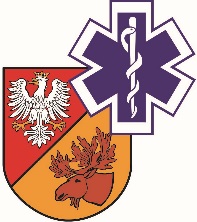                   ZAKŁAD OPIEKI ZDROWOTNEJ W ŁAPACH                  18-100 Łapy, ul. Janusza Korczaka 23                             tel. 85 814 24 38,    85 814 24 39     www.szpitallapy.pl      sekretariat@szpitallapy.pl                                                       NIP: 966-13-19-909			            REGON: 050644804									  Łapy dnia, 27.09.2019 r.DAO.261.2.ZP/20/2019Wszyscy Wykonawcy Postępowania/ Wszyscy Uczestnicy PostępowaniaSamodzielny Publiczny Zakład Opieki Zdrowotnej w Łapach wyjaśnia, iż w postępowaniu 
pn. „Zakup i dostawa specjalistycznych sprzętów oraz wyposażenia na potrzeby SPZOZ w Łapach” (Znak postępowania: ZP/20/2019/PN), kryteria oceny ofert przedstawiają się następująco:DYREKTORSamodzielnego PublicznegoZakładu Opieki Zdrowotnej w Łapach      Urszula ŁapińskaLp.Nazwa kryteriumZnaczenie kryterium (w %)1Cena (C)602Okres gwarancji (G)203Parametry techniczne (P)20